  		        Mandaue City Government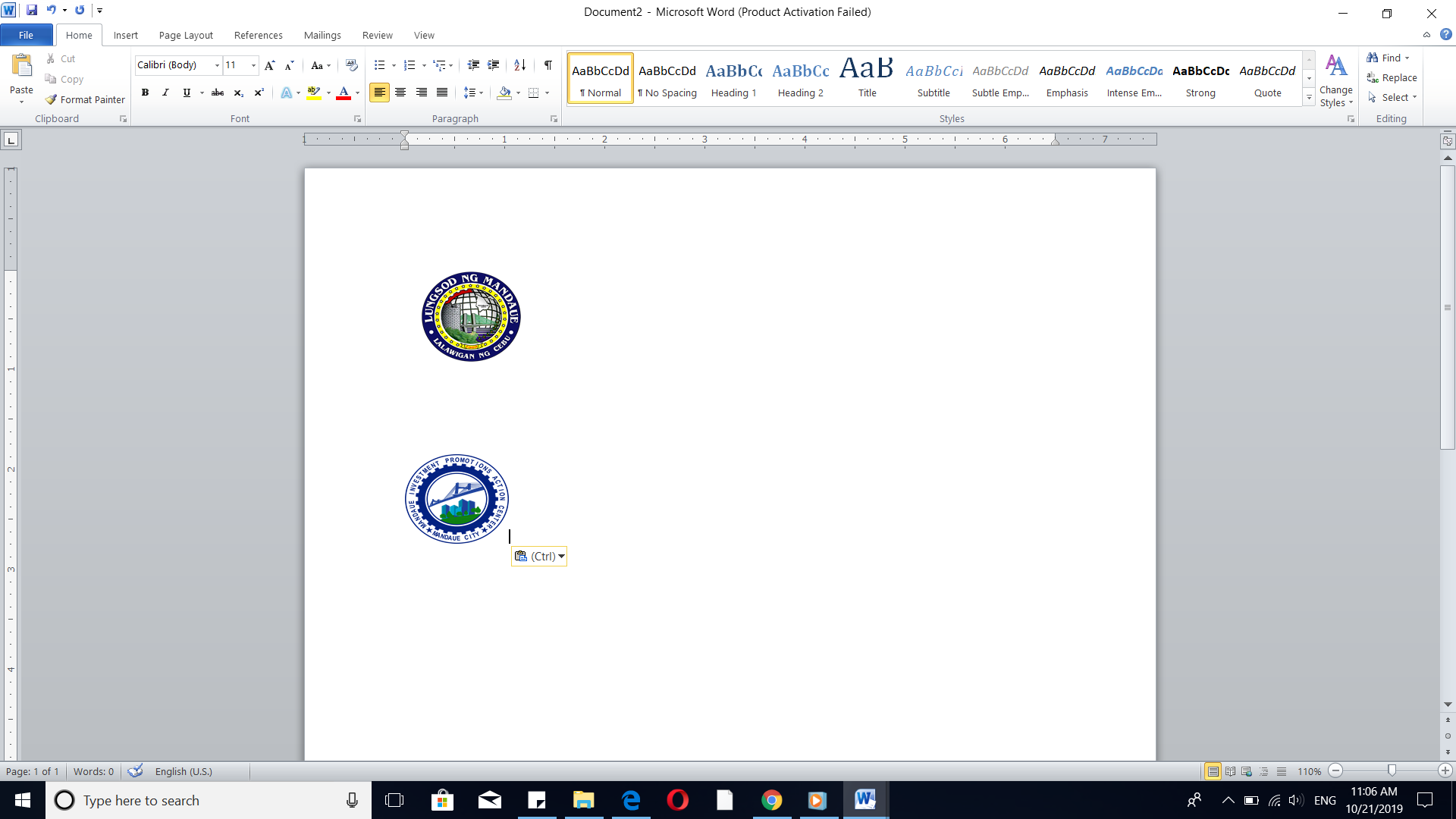        Mandaue Investment Promotions Action CenterAPPLICATION FOR AVAILMENT OF LOCAL INVESTMENT INCENTIVESCertified True and Correct:______________________________________Signature over name of Proprietor/Owner/PresidentCompany Name:Date Signed:CERTIFICATION AND DATA PRIVACY CONSENTI certify that all the information provided in this form are true and correct. I agree and authorize the Mandaue Investment Promotions Action Center (MIPAC) to use and retain these information to process my application to avail of local incentives and to share the same by contract or otherwise with partner companies to be able to provide me with efficient and effective service. __________________________________________				    ________________________________  		             SIGNATURE OVER PRINTED NAME					                                    DATEGENERAL INFORMATIONGENERAL INFORMATIONGENERAL INFORMATIONGENERAL INFORMATIONGENERAL INFORMATIONGENERAL INFORMATIONGENERAL INFORMATIONGENERAL INFORMATIONGENERAL INFORMATIONGENERAL INFORMATIONGENERAL INFORMATIONName of Firm (as per DTI, SEC or CDA)Name of Firm (as per DTI, SEC or CDA)Name of Firm (as per DTI, SEC or CDA)Name of Firm (as per DTI, SEC or CDA)Name of Firm (as per DTI, SEC or CDA)Name of Firm (as per DTI, SEC or CDA)Name of Firm (as per DTI, SEC or CDA)Name of Firm (as per DTI, SEC or CDA)Name of Firm (as per DTI, SEC or CDA)Name of Firm (as per DTI, SEC or CDA)Name of Firm (as per DTI, SEC or CDA) [  ] New      [  ] Existing       [  ] Renewal [  ] New      [  ] Existing       [  ] RenewalType of Firm (please check one)Type of Firm (please check one)Type of Firm (please check one)Type of Firm (please check one)EquityEquityEquityEquityEquityEquityEquity[  ]Sole Proprietorship     [  ]Partnership
[  ]Corporation                  [  ]Cooperative[  ]Sole Proprietorship     [  ]Partnership
[  ]Corporation                  [  ]Cooperative[  ]Sole Proprietorship     [  ]Partnership
[  ]Corporation                  [  ]Cooperative[  ]Sole Proprietorship     [  ]Partnership
[  ]Corporation                  [  ]CooperativeFilipino: ______ %Filipino: ______ %Filipino: ______ %Filipino: ______ %Filipino: ______ %Foreign: ___ %   Nationality:Foreign: ___ %   Nationality:DTI/SEC/CDA Registration/Certificate No.DTI/SEC/CDA Registration/Certificate No.DTI/SEC/CDA Registration/Certificate No.DTI/SEC/CDA Registration/Certificate No.Registration Date (mm/dd/yyyy)Registration Date (mm/dd/yyyy)Registration Date (mm/dd/yyyy)Registration Date (mm/dd/yyyy)Registration Date (mm/dd/yyyy)Expiry Date (mm/dd/yyyy)Expiry Date (mm/dd/yyyy)No. of EmployeesNo. of Employees residing in MandaueNo. of Employees residing in MandaueNo. of Employees residing in MandaueNo. of Employees residing in MandaueNo. of Employees residing in MandaueTotal Capital InvestmentTax Identification NumberTax Identification NumberSSS No.SSS No.SSS No.SSS No.PhilHealth No.PhilHealth No.PhilHealth No.PAG-IBIG No.PAG-IBIG No.Office AddressOffice AddressOffice AddressOffice AddressOffice AddressOffice AddressOffice AddressOffice AddressOffice AddressTelephone No. (include area code)Telephone No. (include area code)Website (if applicable)Website (if applicable)Website (if applicable)Website (if applicable)Email AddressEmail AddressEmail AddressEmail AddressEmail AddressMobile No.Mobile No.Name of Proprietor/Manager/President (Surname, Given Name, M.I.)Name of Proprietor/Manager/President (Surname, Given Name, M.I.)Name of Proprietor/Manager/President (Surname, Given Name, M.I.)Name of Proprietor/Manager/President (Surname, Given Name, M.I.)Name of Proprietor/Manager/President (Surname, Given Name, M.I.)Name of Proprietor/Manager/President (Surname, Given Name, M.I.)Name of Proprietor/Manager/President (Surname, Given Name, M.I.)Name of Proprietor/Manager/President (Surname, Given Name, M.I.)Name of Proprietor/Manager/President (Surname, Given Name, M.I.)Birthdate (mm/dd/yyyy)Birthdate (mm/dd/yyyy)Type/Nature of BusinessType/Nature of BusinessType/Nature of BusinessType/Nature of BusinessType/Nature of BusinessType/Nature of BusinessType/Nature of BusinessType/Nature of BusinessType/Nature of BusinessType/Nature of BusinessType/Nature of Business [ ] Agribusiness/Fishery                            [ ] Clean Water Projects         [ ] Mass Housing                    [ ] Infrastructure
 [ ] Energy                                                     [ ] Mining                                  [ ] Renewable Energy            [ ] Tourism
 [ ] Export Activities: Manufacturing       [ ] Training Centers                  [ ] Motor Vehicles                 
 [ ] Others, please specify ___________________________________________________ [ ] Agribusiness/Fishery                            [ ] Clean Water Projects         [ ] Mass Housing                    [ ] Infrastructure
 [ ] Energy                                                     [ ] Mining                                  [ ] Renewable Energy            [ ] Tourism
 [ ] Export Activities: Manufacturing       [ ] Training Centers                  [ ] Motor Vehicles                 
 [ ] Others, please specify ___________________________________________________ [ ] Agribusiness/Fishery                            [ ] Clean Water Projects         [ ] Mass Housing                    [ ] Infrastructure
 [ ] Energy                                                     [ ] Mining                                  [ ] Renewable Energy            [ ] Tourism
 [ ] Export Activities: Manufacturing       [ ] Training Centers                  [ ] Motor Vehicles                 
 [ ] Others, please specify ___________________________________________________ [ ] Agribusiness/Fishery                            [ ] Clean Water Projects         [ ] Mass Housing                    [ ] Infrastructure
 [ ] Energy                                                     [ ] Mining                                  [ ] Renewable Energy            [ ] Tourism
 [ ] Export Activities: Manufacturing       [ ] Training Centers                  [ ] Motor Vehicles                 
 [ ] Others, please specify ___________________________________________________ [ ] Agribusiness/Fishery                            [ ] Clean Water Projects         [ ] Mass Housing                    [ ] Infrastructure
 [ ] Energy                                                     [ ] Mining                                  [ ] Renewable Energy            [ ] Tourism
 [ ] Export Activities: Manufacturing       [ ] Training Centers                  [ ] Motor Vehicles                 
 [ ] Others, please specify ___________________________________________________ [ ] Agribusiness/Fishery                            [ ] Clean Water Projects         [ ] Mass Housing                    [ ] Infrastructure
 [ ] Energy                                                     [ ] Mining                                  [ ] Renewable Energy            [ ] Tourism
 [ ] Export Activities: Manufacturing       [ ] Training Centers                  [ ] Motor Vehicles                 
 [ ] Others, please specify ___________________________________________________ [ ] Agribusiness/Fishery                            [ ] Clean Water Projects         [ ] Mass Housing                    [ ] Infrastructure
 [ ] Energy                                                     [ ] Mining                                  [ ] Renewable Energy            [ ] Tourism
 [ ] Export Activities: Manufacturing       [ ] Training Centers                  [ ] Motor Vehicles                 
 [ ] Others, please specify ___________________________________________________ [ ] Agribusiness/Fishery                            [ ] Clean Water Projects         [ ] Mass Housing                    [ ] Infrastructure
 [ ] Energy                                                     [ ] Mining                                  [ ] Renewable Energy            [ ] Tourism
 [ ] Export Activities: Manufacturing       [ ] Training Centers                  [ ] Motor Vehicles                 
 [ ] Others, please specify ___________________________________________________ [ ] Agribusiness/Fishery                            [ ] Clean Water Projects         [ ] Mass Housing                    [ ] Infrastructure
 [ ] Energy                                                     [ ] Mining                                  [ ] Renewable Energy            [ ] Tourism
 [ ] Export Activities: Manufacturing       [ ] Training Centers                  [ ] Motor Vehicles                 
 [ ] Others, please specify ___________________________________________________ [ ] Agribusiness/Fishery                            [ ] Clean Water Projects         [ ] Mass Housing                    [ ] Infrastructure
 [ ] Energy                                                     [ ] Mining                                  [ ] Renewable Energy            [ ] Tourism
 [ ] Export Activities: Manufacturing       [ ] Training Centers                  [ ] Motor Vehicles                 
 [ ] Others, please specify ___________________________________________________ [ ] Agribusiness/Fishery                            [ ] Clean Water Projects         [ ] Mass Housing                    [ ] Infrastructure
 [ ] Energy                                                     [ ] Mining                                  [ ] Renewable Energy            [ ] Tourism
 [ ] Export Activities: Manufacturing       [ ] Training Centers                  [ ] Motor Vehicles                 
 [ ] Others, please specify ___________________________________________________Project Site/Location AddressProject Site/Location AddressProject Site/Location AddressProject Site/Location AddressProject Site/Location AddressTarget Date of Operation/ # of years OperatingTarget Date of Operation/ # of years OperatingTarget Date of Operation/ # of years OperatingTarget Date of Operation/ # of years OperatingTarget Date of Operation/ # of years OperatingTarget Date of Operation/ # of years Operating*Please use another sheet to indicate site location and address map *Please use another sheet to indicate site location and address map *Please use another sheet to indicate site location and address map *Please use another sheet to indicate site location and address map *Please use another sheet to indicate site location and address map Owners/Stockholders/Officers (for corporation/partnership/cooperative)Owners/Stockholders/Officers (for corporation/partnership/cooperative)Owners/Stockholders/Officers (for corporation/partnership/cooperative)Owners/Stockholders/Officers (for corporation/partnership/cooperative)Owners/Stockholders/Officers (for corporation/partnership/cooperative)Owners/Stockholders/Officers (for corporation/partnership/cooperative)Owners/Stockholders/Officers (for corporation/partnership/cooperative)Owners/Stockholders/Officers (for corporation/partnership/cooperative)Owners/Stockholders/Officers (for corporation/partnership/cooperative)Owners/Stockholders/Officers (for corporation/partnership/cooperative)Owners/Stockholders/Officers (for corporation/partnership/cooperative)NameNameNameNamePositionPositionPositionNationalityNationalityPaid Up Capital% of Ownership